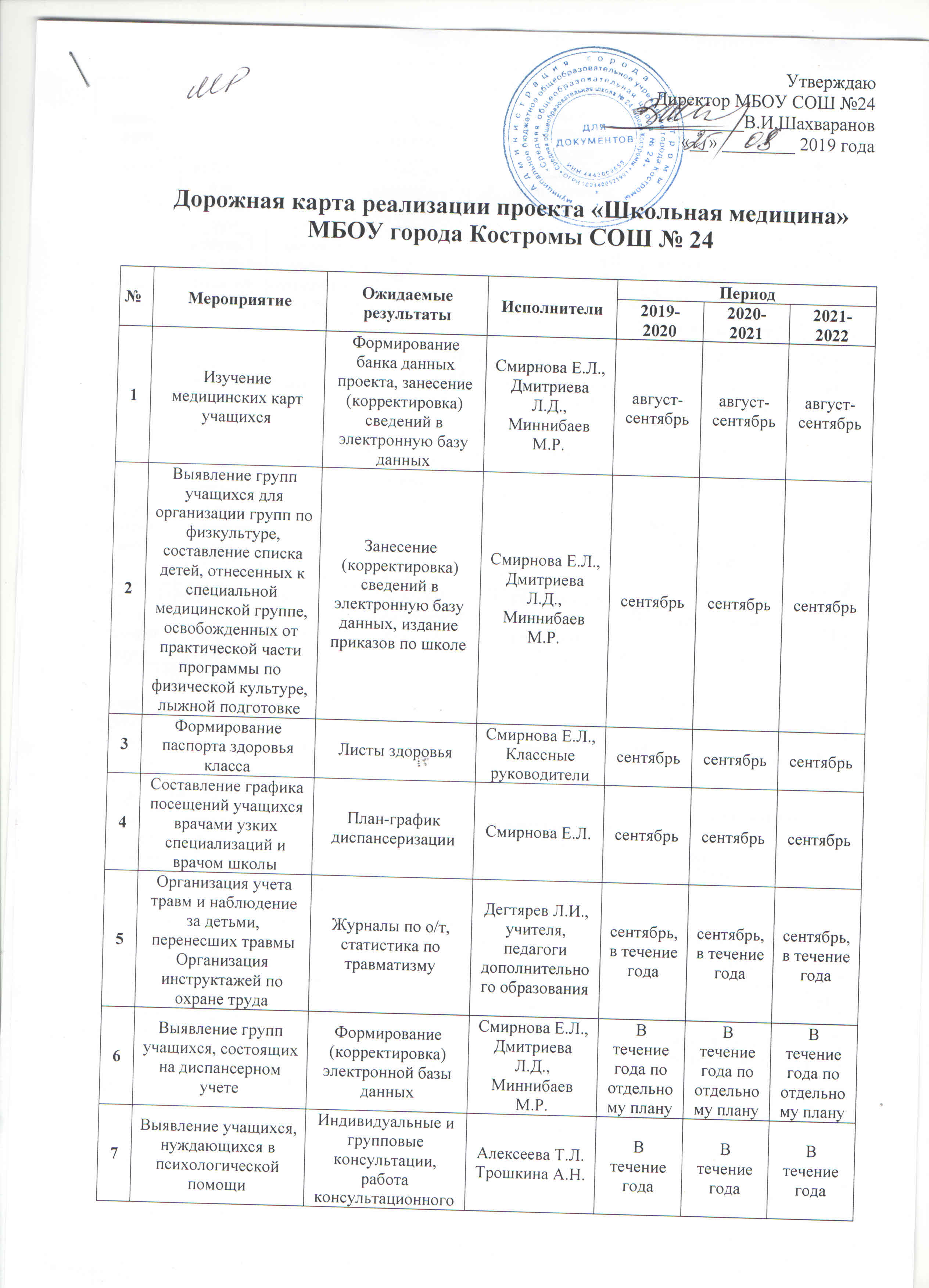 8Организация питания учащихсяОрганизация форм питания учащихсяУвеличение числа учащихся, охваченных горячим питаниемШепелева А.Г.Классные руководителиВ течение годаВ течение годаВ течение года9Организация утренней зарядкиАктивизация двигательного режима в учебном процессеКлассные руководители, физорги классовЕжедневно в течение годаЕжедневно в течение годаЕжедневно в течение года10Организация  режима проветривания классных помещенийСнижение числа заболевших ОРЗ, ОРВИУчителя, заведующие кабинетовЕжедневно в течение годаЕжедневно в течение годаЕжедневно в течение года11Организация и проведение дней регулирования и коррекции по выполнению санитарно-гигиенических нормСоответствие требованиям СанПиНАдминистрация школы1 раз в полугодие1 раз в полугодие1 раз в полугодие12Организация утреннего фильтра, поурочного контроля состояния здоровья учащихсяСнижение риска заболеваемости ОРЗ, ОРВИ, травматизмаДежурный администратор,дежурные учителя, учителя-предметники Смирнова Е.Л.Ежедневно в течение годаЕжедневно в течение годаЕжедневно в течение года13Организация физкультурных минуток и динамических паузАктивизация двигательного режима в учебном процессеУчителя-предметники, физорги классовЕжедневно в течение годаЕжедневно в течение годаЕжедневно в течение года14Контроль за дозировкой учебной нагрузки, учитывая индивидуальные особенности и режим работы классов;Снижение утомляемости учащихсяАдминистрация школы1 раз в полугодие1 раз в полугодие1 раз в полугодие15Мониторинг здоровья учащихся, анализ здоровья учащихся в период адаптации (1,5,10 классы)Анализ состояния здоровья учащихся в период адаптацииАдминистрация школыВ течение года по отдельному плануВ течение года по отдельному плануВ течение года по отдельному плану16Мероприятия по пропаганде здорового образа жизни: фестивали, акции, спортивные соревнования, конкурсы и др.Формирование культуры здорового образа жизни среди учащихсяОдинцова Н.А., Артамонова Е.К., педагоги-организаторы, учителя физической культуры, классные руководителиВ течение года по отдельному плануВ течение года по отдельному плануВ течение года по отдельному плану17Заседания «Совета здоровья» Формирование устойчивых связей между работниками школы, медицинскими работниками, учащимися, родителямиМиннибаев М.Р., Смирнова Е.Л.1 раз в учебную четверть1 раз в учебную четверть1 раз в учебную четверть18Профилактическая работа с учащимися (профилактика алкоголизма, табакокурения, наркомании, суицидального поведения и т.д.)Снижение риска употребления ПАВ, формирование понятия и навыков здорового образа жизниОдинцова Н.А.Артамонова Е.К.В течение года по отдельному плануВ течение года по отдельному плануВ течение года по отдельному плану19Просветительская работа с родителями: родительские собрания, индивидуальные консультацииФормирование принципов здорового образа жизни в семьеКлассные руководители, Смирнова Е.Л.В течение года по отдельному плануВ течение года по отдельному плануВ течение года по отдельному плану20Проведение дней здорового питания, витаминизация питанияФормирование культуры здорового питанияШепелева А.Г.Классные руководителиежемесячноежемесячноежемесячно21Анализ состояния здоровья учащихся, заболеваемости ОРВИ, ОРЗ с использованием возможностей комплекса «Здоровый ребенок»Корректировка плана работы по сохранению и укреплению здоровья учащихсяМиннибаев М.Р., Смирнова Е.Л.май-июньмай-июньмай-июнь